Schulnummer	Schulstempel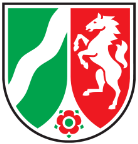 Antrag auf Fortsetzung der sonderpädagogischen Unterstützung bei Schulwechsel in die Sekundarstufe II (§19(5) AO-SF) – ausschließlich digital einzureichen!Schüler/-in:Bisher festgestellter sonderpädagogischer Unterstützungsbedarf in dem/den Förderschwerpunkt/en: 	Hören und Kommunikation (Schwerhörigkeit)		Körperliche und motorische Entwicklung	Hören und Kommunikation (Gehörlosigkeit)		geistige Entwicklung	Sprache		Sehen (Sehbehinderung)	Autismus-Spektrum-Störung i.V. mit        		Sehen (Blindheit)	Laut beiliegendem begründeten Vorschlag der abgebenden Schule ist eine Fortführung der sonderpädagogischen Unterstützung in der Sekundarstufe II erforderlich.Zusätzlich beizufügende Unterlagen:  	Stellungnahme der aufnehmenden Schule gem. § 19 Abs. 4 und Abs. 5 mit Angabe des Bildungsganges, in den die Schülerin/der Schüler aufgenommen werden soll	Einverständniserklärung der Erziehungsberechtigten bzw. der volljährigen 
Schülerin/des volljährigen Schülers 	Schulträgervotum einzuholen von der aufnehmenden Schule	Begründetes Votum der abgebenden Schule	Zusammenfassung zum bestehenden sonderpädagogischen Unterstützungsbedarf und zur Lern- und Leistungsbilanz i. S. einer jährlichen Überprüfung (z. B. Förderplan, Übergangsbericht)	Kopien der letzten Zeugnisse	Kopien aller FeststellungsbescheideDie Fortführung der sonderpädagogischen Unterstützung in der Sekundarstufe II wird beantragt.Erklärung der Erziehungsberechtigten / der volljährigen Schülerin/des volljährigen Schülers zum Antrag Hiermit erklären wir uns / erkläre ich mich mit dem Antrag auf Fortsetzung der sonderpädagogischen Unterstützung für meinen Sohn/meine Tochter / für micheinverstanden.Datum					Unterschrift                                                                               des/der Erziehungsberechtigten /                                                                              der volljährigen Schülerin/des volljährigen SchülersBezirksregierung DüsseldorfNachname:Vorname:Geburtsdatum:Geschlecht: w	 mVor-/Nachname der Erziehungsberechtigten:Vor-/Nachname der Erziehungsberechtigten:Anschrift:Aufnehmende Schule (Schulnummer):Aufnehmende Schule (Schulnummer):DatumUnterschrift Schulleiter/-in